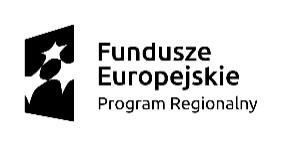 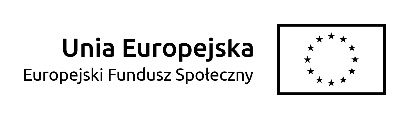 Dyrektor Powiatowego Centrum Pomocy Rodzinie w Krośnie Odrzańskim,                    w związku z realizacją  REGIONALNEGO PROGRAMU OPERACYJNEGO LUBUSKIE2020 działanie 7.2 Programy aktywnej integracji realizowane przez powiatowe centra pomocy rodzinie pn. „Aktywność - potencjał – rozwój” ogłasza nabór na stanowisko:Trenera grupy wsparciaForma i okres zatrudnienia: Umowa zlecenie (październik 2016 - grudzień 2017r. 30 godzin miesięcznie)Wymagania niezbędne:-minimum 5 letnie udokumentowane doświadczenie w pracy z osobami                                                                                                                             z niepełnosprawnością,- wykształcenie wyższe pedagogiczne, dyplom oligofrenopedagoga,- doświadczenie w realizacji projektów i  programów unijnych dla osób niepełnosprawnych,-dodatkowe uprawnienia, kursy, szkolenia z zakresu prowadzenia zajęć z osobami                                                                                                     z niepełnosprawnością,- doświadczenie w pracy z osobami autystycznymi,- posiadanie pełnej zdolności do czynności prawnych oraz korzystanie z pełni praw    publicznych,Wymagania dodatkowe: - kreatywność,- dyspozycyjność,- mobilność,- rzetelność w wykonywaniu obowiązków, Przedmiot zlecenia:-  działania wspierające Uczestników projektu w ich codziennych trudnościach, problemach,- nauka umiejętności organizacji grup  środowiskowego wsparcia.- Spotkania odbywać się będą w:- 1 grupa – grupa wsparcia dla osób ze spektrum autystycznym oraz osób autystycznych w Gubinie,- 2 grupa – grupa wsparcia dla osób bezrobotnych z niepełnosprawnością w Gubinie,- 3 grupa – grupa wsparcia dla osób z niepełnosprawnością w Krośnie Odrzańskim.Asystenta trenera grupy wsparciaForma i okres zatrudnienia: Umowa zlecenie (październik 2016 - grudzień 2017r. 15 godzin/miesiąc)Wymagania niezbędne:-minimum 5 letnie udokumentowane doświadczenie w pracy z osobami                                                                                                                             z niepełnosprawnością,- wykształcenie wyższe pedagogiczne,- doświadczenie w realizacji projektów i  programów unijnych,-dodatkowe uprawnienia, kursy, szkolenia z zakresu prowadzenia zajęć z osobami                                                                                                     z niepełnosprawnością,- doświadczenie w pracy z osobami autystycznymi,- posiadanie pełnej zdolności do czynności prawnych oraz korzystanie z pełni praw    publicznych,Wymagania dodatkowe: - kreatywność,- dyspozycyjność,- mobilność,- rzetelność w wykonywaniu obowiązków, Przedmiot zlecenia:Wsparcie trenerskie podczas prowadzenia zajęć dla osób wymagających pomocy osób drugich.Wymagane dokumenty:- Życiorys zawodowy(CV),- List motywacyjny,- Kserokopia dokumentu potwierdzającego wykształcenie,- Kserokopie zaświadczeń o ukończonych dodatkowych kursach, szkoleniach (jeśli kandydat jest w ich posiadaniu).- Rekomendacje.Wymagane dokumenty:- Życiorys zawodowy(CV),- List motywacyjny,- Kserokopia dokumentu potwierdzającego wykształcenie,- Kserokopie zaświadczeń o ukończonych dodatkowych kursach, szkoleniach (jeśli kandydat jest w ich posiadaniu).- Ramowy program i harmonogram zajęć,- Rekomendacje.
Wymagane dokumenty należy złożyć w Powiatowym Centrum Pomocy Rodzinie w Krośnie Odrzańskim,                                            ul. Piastów 10B, 66-600 Krosno Odrzańskie, w terminie do dnia 30 września 2016r., do godź 15.00  w zamkniętej kopercie                                             z dopiskiem „Nabór na stanowisko: Trenera grupy wsparcia i asystenta trenera grupy wsparcia’.Dokumenty nadesłane po terminie nie będą rozpatrywane. Wymagane dokumenty aplikacyjne powinny być opatrzone klauzulą: „Wyrażam zgodę na przetwarzanie moich danych osobowych niezbędnych do realizacji procesu rekrutacji’’.Dyrektor Powiatowego Centrum Pomocy Rodziniew Krośnie Odrzańskim Zofia Mielcarek